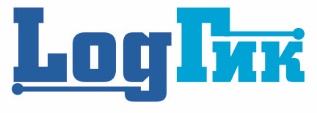 Комплексное обслуживание компьютерной техники.Прейскурант оказываемых услугДля юридических лиц. Общие условияПомощь в установке и настройке операционных системИспользуется, только лицензионное программное обеспечение.Помощь в установке программного обеспеченияМы всегда готовы установить и настроить для вас любое программное обеспечение!Работа с даннымиУслуги включают восстановление, обеспечение сохранности, оптимизацию и редактирование информации на жестком диске и съёмных носителях.Работа в сети ИнтернетУслуги включают в себя работу с настройкой и пользованием услугами в сети Интернет.Настройка локальных сетейУслуги по обслуживанию локальных сетей.Кабельные и монтажные работыМы проведем для вас любые работы по модернизации сети.Профилактические работы с программным и аппаратным обеспечениемПроблему лучше предупредить, чем бороться с последствиями позже.Установка, профилактика, ремонт, замена комплектующихУслуги включают установку устройств и обслуживание компьютера и доп. Устройств.Настройка аппаратного и программного обеспечения компьютера и периферииДополнительные услугиБольше сервиса – больше возможностей!Работы по ноутбукамРаботы с телефонией и АТСРабота с Видеонаблюдением.ПримечаниеКодУслугаЦена, руб.1.1Вызов специалиста5001.2Вызов специалиста за пределы Волгограда500+ 10 р/км.1.3Первоначальная диагностика500КодУслугаЦена, руб.2.1Установка и настройка ОС Windows 7/10/1125002.6Восстановление ОС1500КодУслугаЦена, руб.3.1Microsoft Office 2010/2014/2016Установка программ Microsoft Office включает следующие приложения:Word – мощный текстовый редактор. Excel – программа для работы с электронными таблицами. PowerPoint – программа для создания и проведения презентации. Access – система управления базами данных. Пакет Microsoft Office также включает другие приложения для рабочих станций и серверов. Указана стоимость комплекта MS Office (Word, Excel, PowerPoint)6503.3Open OfficeУстановка программ Open Office включает следующие приложения:Writer – текстовый редактор.Calc – программа для работы с электронными таблицами.Impress – программа для создания и проведения презентаций.Указана стоимость установки комплекта Open Office (Writer, Calc, Impress)4503.4АрхиваторыАрхиватор – это программа сжатия данных. Архиваторы позволяют уменьшать объем файлов (архивировать), а также разархивировать (восстанавливать исходный файл). Архивация необходима для увеличения скорости передачи файлов, а также для уменьшения объемов трафика. Большое количество файлов, размещенных в Интернете, архивированы и работа с ними без архиватора невозможна.Указана стоимость одного архиватора.4503.5Установка драйвераУстановка и настройка программ необходимых для правильной работы устройства операционной системы.Указана стоимость установки и настройки одного драйвера.5503.6Установка антивирусного ПОКласс программ, предназначенных для борьбы с компьютерными вирусами и последствиями их действий.6003.7БраузерыПрограммы для работы с Интернетом позволят вам более комфортно путешествовать по Сети, увеличить скорость загрузки страниц с помощью различных, web-ускорителей, защититься от спама. Быстро и удобно загружать файлы, общаться, работать с электронной почтой и многое другое. Указана стоимость за одну программу.4003.9Файловые менеджерыУстановка программ для удобной работы с файлами. Файловые менеджеры позволяют намного быстрее и комфортнее работать с большими массивами файлов, быстрее находить необходимые файлы и многое другое.Указана стоимость установки одной программы.4303.10Очистка диска и операционной системы от старых и ненужных файловСо временем на жестком диске накапливается «мусор» - ненужные данные, которые остаются от потерявших актуальность программ, временные файлы, следы пребывания в Интернете и т.п. Это может привести к снижению быстродействия компьютера и уменьшению объема доступного дискового пространства, поэтому рекомендуется производить чистку диска не реже одного раза каждые 6 месяцев.Указана стоимость чистки одного диска с одной операционной системой.7003.14 Тесты и диагностикаПрограммы для тестирования и проведения диагностики, комплектующих компьютера. В зависимости от самой программы, они позволяют оценить те или иные качества оборудования, а также работоспособность оборудования в целом.Указана стоимость установки одной программы.8003.17Мультимедиа проигрывателиУ стандартного, встроенного в Windows или другую ОС проигрывателя не всегда достаточно возможностей. Комфортно просматривать фильмы и прослушивать музыку позволит вам программы мультимедиа. Установка необходимых кодеков позволит воспроизводить файлы разных форматов.Указана стоимость установки одной программы.5003.18Установка специализированного программного обеспеченияВам необходимо установить нестандартное программное обеспечение? Мы поможем!Указана стоимость установки одной программы.600-16003.21Установка шрифтов Установка дополнительных шрифтов для правильного отображения текстов, написанных в разных стилях.Указана стоимость установки одного шрифта.2503.23Настройка BIOSОт того, как настроен BIOS, зависит то, насколько быстро и стабильно работает ваш компьютер. Правильно настроить значения настолько важно, что данная услуга была включена в стандартный пакет по установке и настройке операционной системы.Из-за ошибки в настройке BIOS компьютер может выйти из строя.10003.24Обновление или перепрошивка BIOSКаждый день производитель стремиться улучшить работу своих продуктов, и производители материнских плат не исключение!Поэтому обновление или перепрошивка BIOS крайне необходима!С новой версий BIOS ваш компьютер будет работать быстрее и стабильнее.2000КодУслугаЦена, руб.4.1Восстановление программного обеспеченияВосстановление работоспособности поврежденного программного обеспечения или поврежденных баз данных.Стоимость зависит от степени повреждения и сложности восстановления данных.6504.2Восстановление информации с жесткого дискаВосстановление удаленной информации с жесткого диска или восстановление с поврежденного жесткого диска.Стоимость указана за 1 Гб восстановленной информации.5504.3Перенос, сохранение данных с HDD на HDDВключает в себя перенос информации с одного жесткого диска на другой.Стоимость указана за 1 Гб перенесенной или сохраненной информации.1004.5Проверка и очистка компьютера от программ-шпионовУслуга включает в себя поиск и удаление вредоносных программ, в том числе программ шпионов, клавиатурных перехватчиков, программ двойного назначения.Указана стоимость проверки одного компьютера или ноутбука.6204.6Антивирусная профилактика8004.8Создание разделовСоздание на одном физическом диске несколько логических дисков.Пример: Диск С, Диск D и т.д. 
Указана стоимость работ с одним логическим разделом.4004.9Форматирование дискаПроцесс разметки диска на сектора и дорожки для записи данных. Форматирование создает структуру диска, обеспечивающую запись/чтение файлов и программ операционной системой.Указана стоимость работ с одним логическим разделом.4504.12Снятие забытых паролейУслуга включает в себя восстановления доступа к компьютеру если вы забыли пароль.Указана стоимость снятия одного пароля.800КодУслугаЦена, руб.5.1Создание ящика электронной почты (e-mail)Создание ящика электронной почты в Интернет.Указана стоимость создания одного ящика электронной почты.3005.2Обновление антивирусных базОбновление антивирусных баз через Интернет.Указана стоимость обновления одного антивируса.5005.4Настройка соединения (L2TP, PPTP, PPPOE)Включает в себя настройку соединения для выхода в сеть Интернет.В стоимость входит создание одного соединения на одном ПК.4505.8Настройка почтового клиентаПочтовые клиенты позволяют получать почту на ваш компьютер, производить фильтрацию и автоматическую обработку сообщений, использовать шаблоны для создания писем, создавать списки рассылки, производить резервное копирование писем, шифровать переписку, использовать адресную книгу и многое другое.Указана стоимость настройки одного почтового клиента.5005.9Активация продуктаДля того чтобы некоторые продукты работали в полнофункциональном режиме, нужна активация продуктов через интернет, телефон или другие средства связи.Указана стоимость активации одной программы.480КодУслугаЦена, руб.6.1Тестирование Wi-Fi соединенияКачество Wi-Fi сети определяет скорости работы и передачи данных через беспроводную сеть. Услуга включает проверку соединения с точкой доступа, скорости Wi-Fi соединения прохождения и задержки передачи данных.Указана стоимость тестирования одной единицы Wi-Fi сети.5506.2Установка точки доступа Wi-FiДля объединения рабочих станций в одну Wi-Fi сеть необходима точка доступа.Указана стоимость физического размещения одной точки доступа.8506.3Создание подключения Интернет по беспроводному соединениюПодключение к Интернету требует специальных настроек доступа к сети провайдера. Услуга включает создание и настройку подключения к глобальной сети Интернет через беспроводную сеть Wi-Fi.Указана стоимость за создание одного подключения.6006.8Настройка роутераРоутер позволяет объединять сети и подсети, подключать Интернет, ограничивать доступ к  Интернету.Указана стоимость настройки одного роутера.8506.9Подключение и настройка сетевого принтераУслуга включает подключение и настройку работы принтера для общего доступа в локальной сети.Указана стоимость настройки одного сетевого принтера.6006.11Настройка локальной сетиУслуга включает в себя настройку сетевых протоколов, настройку адресов и портов proxy-сервера.Указана стоимость настройки для одного рабочего места.500КодУслугаЦена, руб.7.1Проектирование ЛВСУслуга включает себя создание плана помещения с указанием всех линий проложенных в помещении.Указана стоимость проектирования для одного помещения.10007.5Прокладка и восстановление кабеля UTP-8 жил. (о/с)Услуга включает в себя прокладку или восстановление абонентской линии открытым способом с использованием кабеля UTP 5e (Медь).UTP 6e – кабель состоит из восьми жил, категории 5. Может обеспечивать доступ к сети на скорости до 1 Гб/с.Указана стоимость прокладки для одного метра.907.6Прокладка и восстановление кабеля UTP-8 жил. (з/с)Услуга включает в себя прокладку или восстановление абонентской линии открытым способом с использованием кабеля UTP 5e (Медь).UTP 5e – кабель состоит из восьми жил, категории 5. Может обеспечивать доступ к сети на скорости до 1 Гб/с.Указана стоимость прокладки для одного метра.1007.9Использование скоч-локовУказана стоимость использования одной единицы клипс.257.10Установка соединителя UTP (RJ-45)Услуга включает в себя установку специального коробка, который соединит 2 части провода.Указана стоимость использования одного соединителя.4507.11Установка коннектора RJ-45Услуга включает в себя установку специального коннектора, который используется для физического подключения вашего компьютера к сети Интернет.Указана стоимость установки одного коннектора RJ-45.2007.20Установка/замена розетки RJ-45, RJ-11Услуга включает в себя установку или замену розетки RJ-45, RJ-11 с подключением ее к сети.Указана стоимость установки одной розетки.5507.21Пробивка отверстияУслуга включает в себя сверление одного отверстия в стене.
Указана стоимость пробивки одного отверстия.350-9007.22Монтаж кабель-канала (короба) (л/м)Монтаж кабель-канала на стену из легким материалов.Указана стоимость монтажа одного метра.607.23Монтаж кабель-канала (короба) (б/c)Монтаж кабель-канала на кирпичную, бетонную стену.Указана стоимость монтажа одного метра.90КодУслугиЦена, руб.8.1Проверка поверхности жесткого дискаПроверка поверхности жесткого диска на наличие сбойных участков позволяет выявить неполадки на ранней стадии и предотвратить потерю информации в дальнейшем.Указана стоимость проверки поверхности одного жесткого диска.4208.2Дефрагментация жесткого дискаДефрагментация – это процесс обновления и оптимизации логической структуры раздела диска. Применяется, в основном в отношении файловых систем FAT и NTFS. После дефрагментации ускоряется чтение и запись файлов и, как следствие, работа программ. Другое определение дефрагментации перераспределение файлов на диске таким образом, чтобы они располагались в непрерывных областях.Указана стоимость дефрагментации одного логического диска.4208.4Организация резервного копирования данныхСтоимость зависит от вида данных, сложности организации данных на носителе, а также типа самого носителя.8308.5Установка пакетов обновлений операционной системы WindowsУстановка пакетов обновлений операционных систем Windows и оборудования, работающего под управлением Windows. Обновления позволяют устранить известные проблемы и обеспечить защиту от известных проблем безопасности.Указана стоимость установки комплекта обновлений.7808.6Устранение ошибок в системном реестре WindowsПри накоплении мусора в системном реестре – ненужных данных, оставшихся от удаленных программ, остатков различной системной информации, компьютер начинает работать медленно и нестабильно, чаще появляются ошибки.Рекомендуется производить чистку реестра не реже одного раза каждые 6 месяцев.Указана стоимость устранения ошибок в системном реестре одной операционной системы.240КодУслугаЦена, руб.9.1Установка материнской платыФизический монтаж устройства в системный блок.Указана стоимость установки одного устройства.7509.2Установка CD-ROMФизический монтаж устройства в системный блок.Указана стоимость установки одного устройства.3509.3Установка блока питанияФизический монтаж устройства в системный блок.Указана стоимость установки одного устройства.5009.4Установка HDDФизический монтаж устройства в системный блок.Указана стоимость установки одного устройства.4509.5Установка процессораФизический монтаж устройства в системный блок.Указана стоимость установки одного устройства.6009.6Установка вентилятораФизический монтаж устройства в системный блок.Указана стоимость установки одного устройства.3509.7Установка оперативной памятиФизический монтаж устройства в системный блок.Указана стоимость установки одного устройства.3509.9Установка видео/звуковой/сетевой картыФизический монтаж устройства в системный блок.Указана стоимость установки одного устройства.3509.10Установка картриджаУстановка картриджа на лазерные и струйные принтеры.Указана стоимость установки одного картриджа.1209.11Замена корпусаУслуга включает в себя демонтаж комплектующих из одного корпуса и установку в другой.Указана стоимость замены корпуса для одного ПК.13009.12Подключение сканера и принтераПодключение внешнего устройства.Указана стоимость подключения одного устройства.5509.13Подключение видеокамерыПодключение внешнего устройства.Указана стоимость подключения одного устройства.4009.14Подключение проводной или беспроводной мышиПодключение внешнего устройства.Указана стоимость подключения одного устройства.2009.15Подключение проводной или беспроводной клавиатурыПодключение внешнего устройства.Указана стоимость подключения одного устройства.2009.18Чистка клавиатурыЧистка клавиатуры от загрязнений.Указана стоимость профилактики одного устройства.5009.19Чистка системного блока от пылиНаличие пыли значительно увеличивает риск выхода из строя компьютерных комплектующих и считается одно из основных причин поломок. Рекомендуется производить чистку системного блока не реже одного раза в течение 6 месяцев.Указана стоимость чистки одного системного блока.6009.20Создание рабочего местаУслуга включает в себя распаковку компьютера, подключение кабелей внешних устройств.Указана стоимость для одного рабочего места.8009.22Подключение монитораПодключение внешнего устройства.Указана стоимость подключения одного устройства.4509.23Подключение микрофонаПодключение внешнего устройства.Указана стоимость подключения одного устройства.4009.24Замена термопастыКогда ваш компьютер начинает греться и издавать громкие звуки. Возможно происходит перегрев процессора, для того чтобы избежать выхода из строя процессора необходима замена термопасты.Указана стоимость замены термопасты для одного устройства.8009.25Тестирование монитораВыявление неисправности устройства.Указана стоимость за тестирование одного устройства.3609.26Тестирование принтера (сканера)Выявление неисправности устройства.Указана стоимость за тестирование одного устройства.4009.27Тестирование роутера/модемаВыявление неисправности устройства.Указана стоимость за тестирование одного устройства.3909.28Тестирование материнской платыВыявление неисправности устройства.Указана стоимость за тестирование одного устройства.7009.29Тестирование CD-ROMВыявление неисправности устройства.Указана стоимость за тестирование одного устройства.2809.30Тестирование сетевой картыВыявление неисправности устройства.Указана стоимость за тестирование одного устройства.2809.31Тестирование видео/аудио картыВыявление неисправности устройства.Указана стоимость за тестирование одного устройства.4809.32Тестирование HDDВыявление неисправности устройства.Указана стоимость за тестирование одного устройства.3909.33Тестирование блока питанияВыявление неисправности устройства.Указана стоимость за тестирование одного устройства.3909.34Тестирование процессораВыявление неисправности устройства.Указана стоимость за тестирование одного устройства.3909.35Тестирование оперативной памятиВыявление неисправности устройства.Указана стоимость за тестирование одного устройства.360КодУслугаЦена, руб.10.4Настройка видеокартыНастройка видеокарты позволяет создавать оптимальные условия вывода изображения на монитор, ускорить работу в игровых приложениях. Указана стоимость настройки одного устройства.50010.6Настройка монитораУслуга включает в себя выбор оптимальных параметров работы монитора, настройку изображения.Указана стоимость настройки одного устройства.35010.8Настройка сетевой картыУслуга включает в себя настройку параметров работы сетевой карты, установку скорости, выбор протоколов и настройку параметров подключения.Указана стоимость настройки одного устройства.55010.9Настройка звуковой картыУслуга включает настройку работы устройства, оптимальных разрешений сканирования и печати.Указана стоимость настройки одного устройства.40010.13Работа с RAID массивамиОсновная цель обеспечение надежности хранения данных в дисковой памяти и повышение производительности ПК.Основные признаки технологии:а) предполагает использование наборов дисков доступных пользователям, как один логический диск;б) данные распределяются по набору дисков определенным способом, соответствующим одному из уровней RAID;в) на случай неисправностей дисков массив содержит дополнительную емкость, обеспечивающую возможность восстановления данных.1500КодУслугаЦена, руб.12.1КонсультацииКонсультации по вопросам работы с компьютером, оптимизации, настройке и т.п.Указана стоимость одного часа работы.550КодУслугаЦена, руб.13.1Ремонт и замена матрицы ноутбукаНаши специалисты готовы провести работы по замене матрицы ноутбука.Указана стоимость замены матрицы на одном устройстве.От 84013.2Ремонт приводов CD, DVDУслуга включает в себя исправление неисправностей, связанных с некорректно работающим CD, DVD приводом ноутбука.Указана стоимость ремонта одного привода.От 60013.3Ремонт материнских платУслуга включает в себя исправление неисправностей, связанных с некорректно материнской платой ноутбука.Указана стоимость ремонта одной материнской платы.От 84013.4Замена корпусаУслуга включает в себя замену корпуса вашего ноутбука.Указана стоимость замены корпуса для одного ноутбука.От 180013.5Замена клавиатурыУслуга включает в себя замену клавиатуры на вашем ноутбуке.Указана стоимость замены одной клавиатуры на одном компьютере.От 71013.6Замена и ремонт блока питанияУслуга включает в себя замену блока питания на вашем ноутбуке.Указана стоимость замены одного блока питания на одном компьютере.От 71013.7Чистка и профилактика ноутбукаУслуга включает в себя комплексную чистку всех внутренних компонентов ноутбука.Указана стоимость чисти и профилактики для одного ноутбука.От 180013.8Установка новых комплектующихУслуга включает в себя замену оперативной памяти, процессора, HDD, блока питания и прочее.Указана стоимость установки одного из комплектующих.От 71013.9Замена подсветкиУслуга включает в себя замену вышедшей из строя подсветки ноутбука на новую.Указана стоимость установки одного комплекта подсветки для одного ноутбука.От 108013.10Ремонт видеокарт ноутбукаУслуга включает в себя ремонтные работы с видеокартой вашего ноутбука, для восстановления ее работы.Указана стоимость за ремонта одной видеокарты на одном ноутбуке.От 4800КодУслугаЦена, руб.14.1Настройка АТС.Настройка электронные и цифровых АТС, без настроек дополнительных правил (переадресации, цифрового меню и т.д.), Указана стоимость настройки 1 АТС.От 400014.2Настройка виртуальной (IP) АТС (Астериск).Услуга включает в себя настройку виртуальной АТС и установки и настройки 5 клиентов (рабочей станции) без настроек дополнительных правил.От 600014.3Настройка правил на АТС и виртуальной (IP) АТС.Услуга включает в себя настройка правил работы и перевода звонков.100-20014.4Подключение и настройка Адаптера для преобразования сигнала.Услуга включает в себя настройку одного адаптера для преобразования аналогового сигнала в цифровой и наоборот.100014.5Установка и настройка одного телефонного аппарата.Услуга включает в себя установку и настройку одного  телефонного аппарата.Работы на высоте и на улице.20015.1Прокладка и замена кабеля (о\с).Услуга включает в себя замену или прокладку кабеля на высоте более 4 метров.Указана стоимость за 1 метр.10015.2Прокладка и замена кабеля (з\с).Услуга включает в себя замену или прокладку кабеля на высоте более 4 метров.Указана стоимость за 1 метр11015.3Прокладка и замена кабеля FTP cat5e и защещённых аналогов (о\с) на улице.Услуга включает в себя замену или прокладку кабеля на высоте более 4 метров.Указана стоимость за 1 метр12515.4Прокладка и замена кабеля FTP cat5e и защещённых аналогов (з\с) на улице.Услуга включает в себя замену или прокладку кабеля на высоте более 4 метров в гофрированной трубе.Указана стоимость за 1 метр.13015.6Монтаж оборудования на высоте за 1 единицу.Услуга включает в себя монтаж оборудования весом до 10 кг на высоте более 4 метров.Цена уточняется на объекте клиента (+стоимость аренды автокрана. мех.руки АГП)От 1000КодУслугаЦена, руб.16.1Установкуа и настройка IP-камеры.Услуга включает в себя монтаж настройку одной IP- камеры и подключение её к видеорегистратору или ПК.Монтаж 1000,настройка 599.150016.2Установка и подключение аналоговой камеры.Услуга включает в себя настройку одной аналоговой камеры и подключение её к видеорегистратору.Монтаж 1000,настройка 500.150016.3Настройка IP-видеорегостратораУслуга включает в себя настройку сохранения архива, настройку расписания записи,настройку чёткости изображения,настройку чистоти кадров ,настройка просмотра в режиме online.200016.4Настройка аналового видеорегостратораУслуга включает в себя настройку сохранения архива, настройку расписания записи,настройку чёткости изображения,настройку чистоти кадров ,настройка просмотра в режиме online200016.5Подключение и настройка видеосервера на базе ПКУслуга включает в себя установку и настройку специализированеного програмного обеспечения (настройку сохранения архива, расписания записи,настройка чёткости изображения,чистотьа кадров ,настройка просмотра в режиме online и т.д.)150016.5Установка и подключение дополнительного оборудования Услуга включает в себя установку и настройку пульта управления, видеоусилителя, термокожуха, монитора LCD, микрофона, ИК датчика движения и т.д.Указана стоимость установки и подключения единици  оборудования.От 200-1500КодУслугаЦена, руб.Работы с ПО на иностранном языке
ПО – программное обеспечение.+20%Простой мастера по вине заказчикаПри ожидании клиента, он обязан уплатить время простоя специалиста.Указана стоимость за 1 час простоя.300При заказе комплектующих, заказчик оплачивает не менее 10% от суммарной стоимости10%Прочие услуги не указанные в прайс-листе     по       договорённости